UMW/AZ/PN-95/20				                       	            Wrocław, 23.10.2020 r.       ANULOWANIE UNIEWAŻNIENIA POSTĘPOWANIAORAZ WYNIK POSTĘPOWANIA  dla części 3 zamówieniaNAZWA POSTĘPOWANIA  Dostawa drobnego sprzętu laboratoryjnego na potrzeby jednostek Uniwersytetu Medycznego we Wrocławiu.Część 3Autoklaw parowy na potrzeby Pracowni Przesiewowych Testów Aktywności Biologicznej 
i Gromadzenia Materiału Biologicznego	Uniwersytet Medyczny we Wrocławiu niniejszym informuje o anulowaniu unieważnienia postępowania w zakresie części 3 ww. zamówienia. Zamawiający dysponuje kwotą niezbędną do realizacji części 3 zamówienia. Zamawiający przedstawia poniżej informację o wyborze najkorzystniejszej oferty w zakresie tej części zamówienia.Uniwersytet Medyczny we Wrocławiu dziękuje Wykonawcy za udział w ww. postępowaniu.Zgodnie z art. 92 ust. 1 pkt. 1 ustawy z dnia 29 stycznia 2004 r. Prawa zamówień publicznych (tekst jedn. – Dz. U. z 2019 r., poz. 1843 z późn. zm.), zwanej dalej „Pzp”, zawiadamiamy o jego wyniku.Zgodnie z treścią art. 24aa ust. 1 Pzp, Zamawiający najpierw dokonał oceny ofert, a następnie zbadał, czy Wykonawca, którego oferta została oceniona jako najkorzystniejsza, nie podlega wykluczeniu.Kryteriami oceny ofert były: Cena realizacji przedmiotu zamówienia – 60 %Termin realizacji przedmiotu zamówienia – 20 %Okres gwarancji - 20 %Złożone oferty.Ofertę złożyli następujący Wykonawcy, wymienieni w tabeli: Informacja o Wykonawcach, którzy zostali wykluczeni z postępowania.Wykonawca ALCHEM GRUPA Sp. z o.o., został wykluczony z postępowania na podstawie art. 24 ust. 1 pkt 12) Pzp, ponieważ nie wykazał braku podstaw wykluczenia. Wykonawca nie przedłożył wymaganego oświadczenia o przynależności lub braku przynależności do tej samej grupy kapitałowej, o której mowa w art. 24 ust. 1 pkt 23 PzpInformacja o Wykonawcach, których oferty zostały odrzucone i o powodach odrzucenia oferty.Zamawiający odrzuca ofertę Wykonawcy ALCHEM GRUPA Sp. z o.o. na podstawie art. 89 ust. 1 
pkt 5 Pzp, zgodnie z którym Zamawiający odrzuca ofertę, jeżeli została złożona przez Wykonawcę wykluczonego z udziału w postępowaniu o udzielenie zamówienia (pełna treść pisma została przekazana Wykonawcom biorącym udział w postępowaniu w dniu 16.10.2020 r.)Wybór najkorzystniejszej oferty.Jako najkorzystniejszą wybrano ofertę Wykonawcy:A-Biotech 
M. Zemanek-Zboch 
Spółka Jawna
ul. Strzegomska 260A/4
54-432 WrocławOferta Wykonawcy została wybrana jako najkorzystniejsza, na podstawie kryteriów oceny ofert określonych w Siwz i na pierwszej stronie niniejszego pisma. Treść oferty najkorzystniejszej odpowiada treści Siwz, oferta nie podlega odrzuceniu. Wykonawca nie został wykluczony 
z postępowania.Podstawa prawna: art. 91 ust. 1 Pzp.Z upoważnienia Rektora UMWKanclerz UMWmgr Patryk Hebrowski 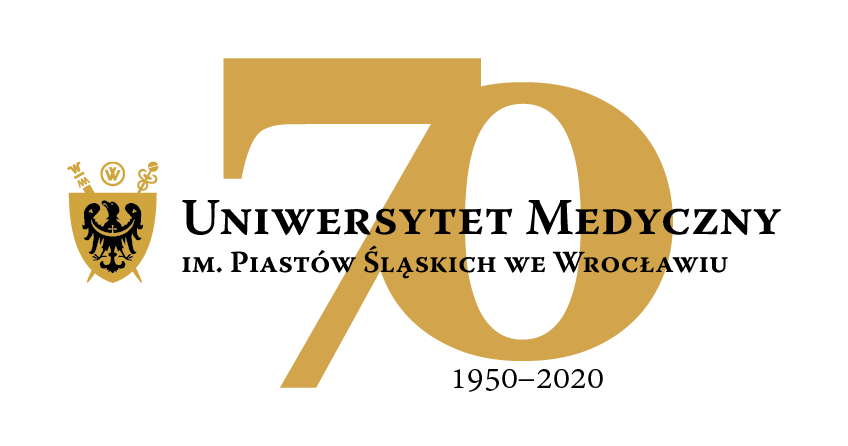 50-367 Wrocław, Wybrzeże L. Pasteura 1Dział Zamówień Publicznych UMWUl. Marcinkowskiego 2-6, 50-368 Wrocławfax 71 / 784-00-45e-mail: edyta.szyjkowska@umed.wroc.pl50-367 Wrocław, Wybrzeże L. Pasteura 1Dział Zamówień Publicznych UMWUl. Marcinkowskiego 2-6, 50-368 Wrocławfax 71 / 784-00-45e-mail: edyta.szyjkowska@umed.wroc.plL.p.Wykonawca, adresCena brutto przedmiotu zamówieniaTermin realizacji przedmiotu zamówienia Okres gwarancji przedmiotu zamówieniaŁączna punktacjapunktypunktypunktypunkty1.ALCHEM GRUPA Sp. z o.o.
ul. Polna 21
87-100 Toruń4 320,00 zł1 tydzień25 m-cyofertaodrzucona1.ALCHEM GRUPA Sp. z o.o.
ul. Polna 21
87-100 Toruńoferta odrzuconaoferta odrzuconaoferta odrzuconaofertaodrzucona2.A-Biotech 
M. Zemanek-Zboch 
Spółka Jawna
ul. Strzegomska 260a/4
54-432 Wrocław4 644,00 zł2 tygodnie13 m-cy91,512.A-Biotech 
M. Zemanek-Zboch 
Spółka Jawna
ul. Strzegomska 260a/4
54-432 Wrocław56,5115,0020,0091,513.Th. Geyer Polska Sp. z o.o.
ul. Czeska 22A
03-902 Warszawa5 454,00 zł3 tygodnie13 m-cy78,123.Th. Geyer Polska Sp. z o.o.
ul. Czeska 22A
03-902 Warszawa48,1210,0020,0078,124.Labo Baza Zawielak 
i Wspólnicy 
Spółka Jawna
ul. Topolowa 5
82-002 Jelonek4 374,00 zł4 tygodnie12 m-cy60,004.Labo Baza Zawielak 
i Wspólnicy 
Spółka Jawna
ul. Topolowa 5
82-002 Jelonek60,000,000,0060,00